КОНКУРС ПРОГРАММИСТОВУчителя информатики Барулина Н.Н., Перлова Н.В.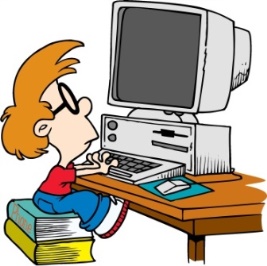 В конкурсе принимали участие лицеисты 9 - 11 классов.Конкурсанты продемонстрировали глубокие знания информационно-коммуникационных технологий и творческий подход к созданию компьютерных проектов. 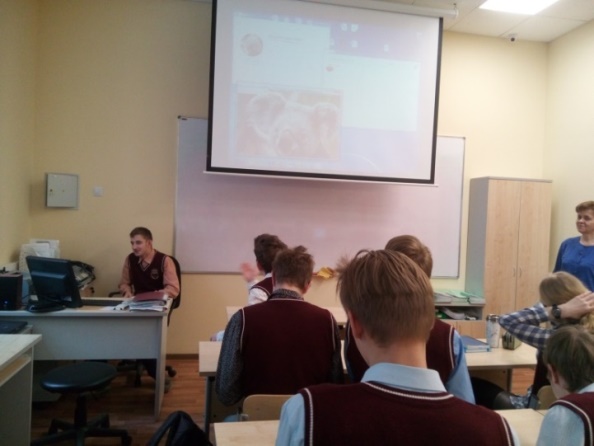 Ситников Павел11 «А» классWifichat –чат для локальной сети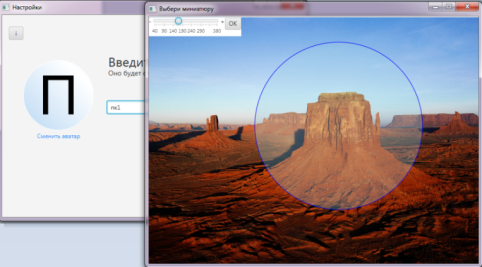 Ситников Павел11 «А» классWifichat –чат для локальной сетиРева Максим9 «Б» классИгра в жанре FPVRPG(First Person View Role Play Game). 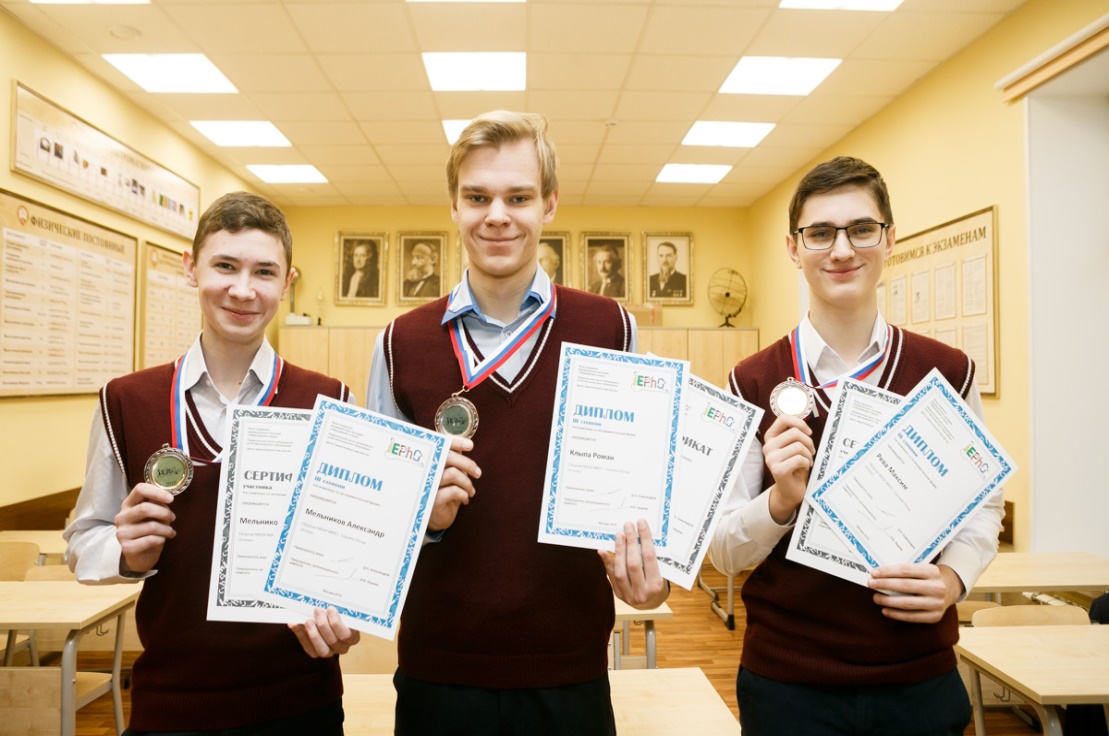 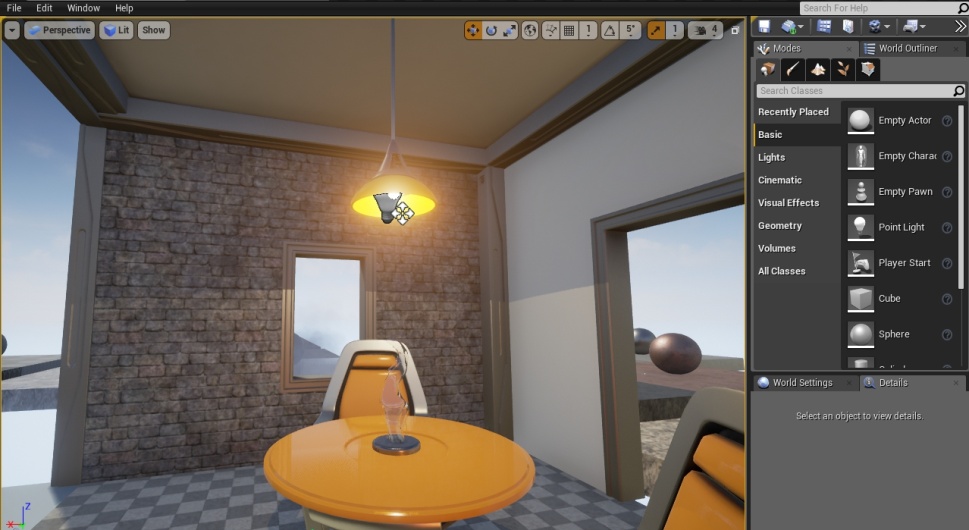 Рева Максим9 «Б» классИгра в жанре FPVRPG(First Person View Role Play Game). Рева Максим9 «Б» классИгра в жанре FPVRPG(First Person View Role Play Game). Познанский Григорий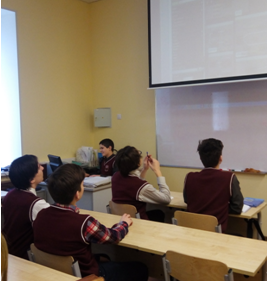    9 «Б» классРобототехника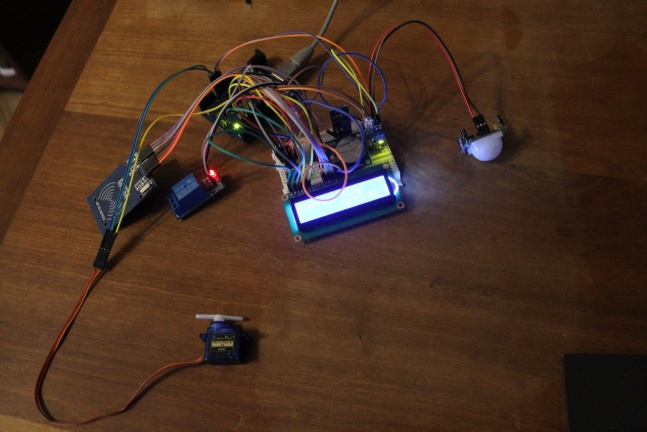 Познанский Григорий   9 «Б» классРобототехникаРекин Владимир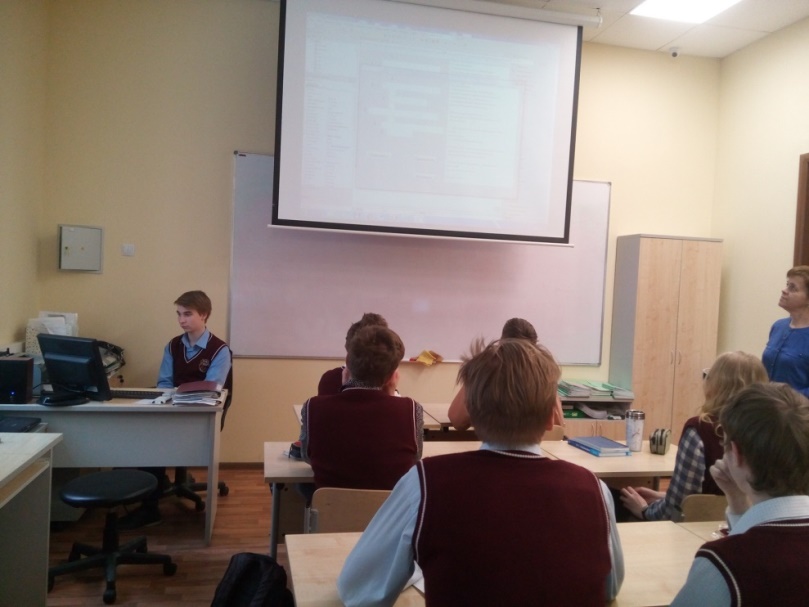 11 «А» классПрограмма «Кроссворд»